ООО «СибСтронг» 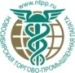 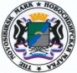 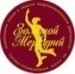 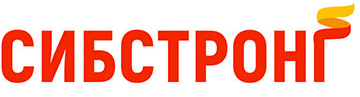 Российская  Федерация, 630051 г. Новосибирск, ул. Европейская, 2/1 т\ф (383)304-93-34Е-mail: info@sibstrong.com  www.sibstrong.comЗАЯВКА-СПЕЦИФИКАЦИЯТип горелки IL-__________ зав. № __________________ дата ___________________№НаименованиеКоличество, шт.Примечание1Лист смотрового отверстия2Стекло смотровое3Сальники4Фланец сальников5Сальники6Кольцо колеса вентилятора7Колесо вентилятора8Шайба колеса вентилятора9Конфузор10Сервопривод воздушной заслонки11Лист заслонки12Наконечник ведущий13Кронштейн клапанов14Штуцер 1/4"15Манометр16Регулятор давления воздуха17Болт гребенки воздушной18Фитинг гребенки воздушной19Гребенка воздушная20Распределитель электропневматический21Фитинг 3/8 -10L/S22Кольцо врезное 10L/S22.1Гайка 10L/S23Кольцо врезное 8L/S23.1Гайка 8L/S24Фитинг 3/8 -8L/S25Крепление клапанов26Клапан наполнения26.1Переходник BSP 1/2-3/827Трубка медная 1028Топливоподогреватель29Болт сливной30Муфта вводная31Поплавок наполнения32Кронштейн регулятора33Крышка регулятора34Аварийный поплавковый датчик35Сектор регулятора36Крепежный винт М437Вал регулятора38Концевой переключатель39Кольцо стопорное40Гайка ТЭНа 41Аварийный термостат KSD 185°42Крепление аварийного термостата43Боковая крышка топливоподогревателя44Прокладка паронитовая45ТЭН топливоподогревателя 0.8 кВт46Крышка верхняя топливоподогревателя47Трубка термопары47.1Датчик температуры ДТС01448Прокладка паронитовая49Гайка М12х150Гайка 6LL50.1Кольцо врезное 6LL51Гайка М12х152Прокладка паронитовая53Патрубок всасывающий54Труба горелочная55Трубка воздушная 2 ступени56Держатель узла57Фитинг G1/8-8LL в сборе (кольцо+гайка)58Провод высоковольтный59Втулка электродов60Электрод поджига61Турбулятор62Форсунка63Держатель форсунок компрессорный64Фитинг угловой G1/8-6LL в сборе (кольцо+гайка)65Переходник к держателю форсунок66Узел горелочный компрессорный67Крепежный винт М668Фиксатор69Крышка корпуса верхняя70Фотодатчик71Контактор топливоподогревателя72Трансформатор поджига73Крышка корпуса боковая74Пульт управления74.1Клеммы74.2Блок управления74.3Автоматический выключатель74.4Интерфейсный модуль реле74.5Реле74.6Контактор электродвигателя вентилятора74.7Тепловое реле электродвигателя вентилятора75Индикатор76Переключатель IRS-201-3C3 ON-OFF77Регулятор температуры топлива78Кулачковый выключатель 4G10-362079Кнопка антивандальная80Электродвигатель вентилятора